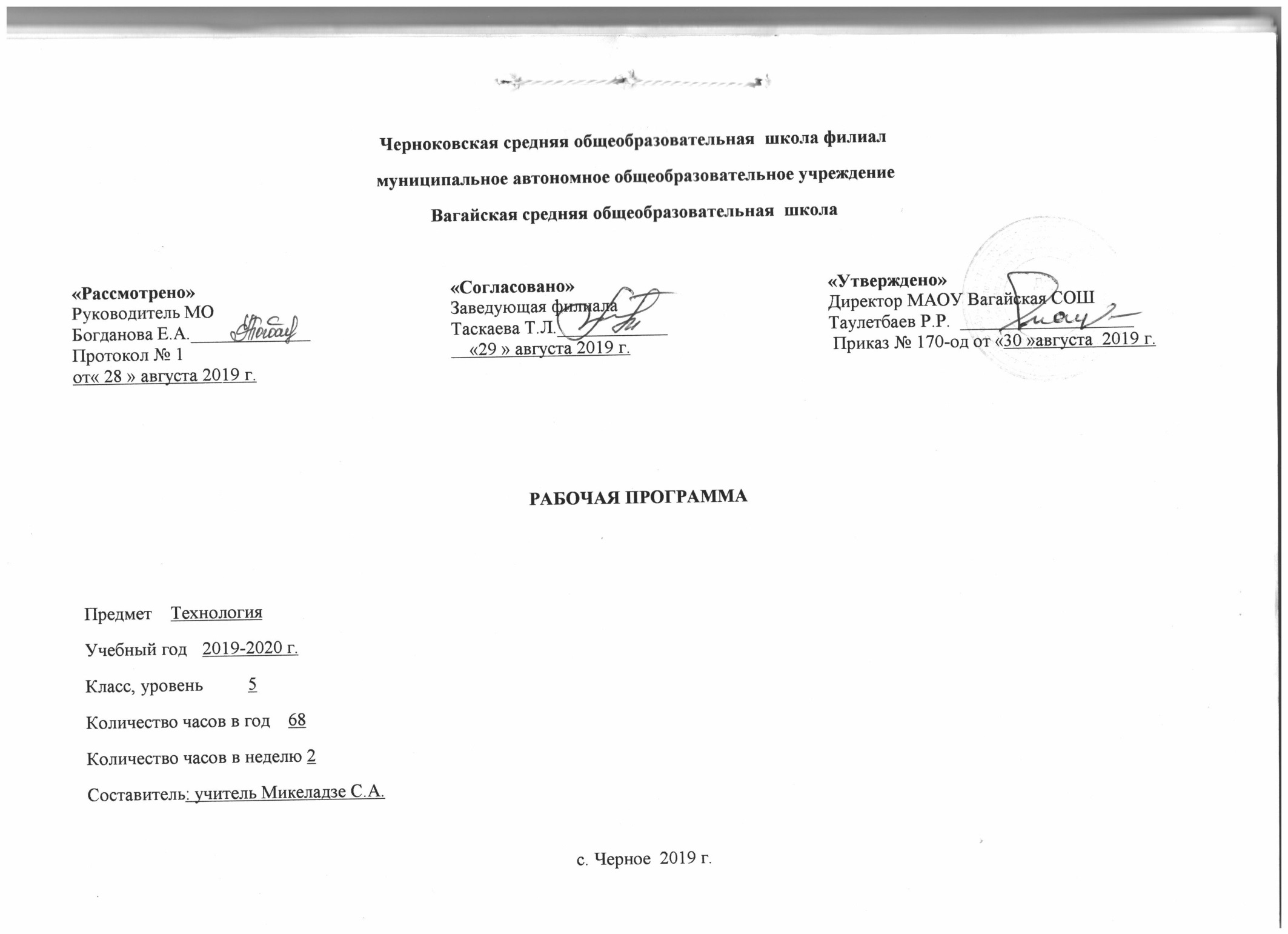 1.Планируемые результаты освоения учебного предметаПри изучении технологии в основной школе обеспечивается достижение личностных, метапредметных и предметных результатов.Личностные результаты освоения обучающимися предмета «Технология» в основной школе:- формирование целостного мировоззрения, соответствующего современному уровню развития науки и общественной практики; проявление познавательной активности в области предметной технологической деятельности;- формирование ответственного отношения к учению, готовности и способности обучающихся к саморазвитию и самообразованию на основе мотивации к обучению и познанию; овладение элементами организации умственного и физического труда;- самооценка умственных и физических способностей при трудовой деятельности в различных сферах с позиций будущей социализации и стратификации;- развитие трудолюбия и ответственности за результаты своей деятельности; выражение желания учиться для удовлетворения перспективных потребностей;- осознанный выбор и по строение дальнейшей индивидуальной траектории образования на базе осознанного ориентирования в мире профессий и профессиональных предпочтений с учётом устойчивых познавательных интересов, а также на основе формирования уважительного отношения к труду;-становление самоопределения в выбранной сфере будущей профессиональной деятельности, планирование образовательной и профессиональной карьеры, осознание необходимости общественно полезного труда как условия безопасной и эффективной социализации;- формирование коммуникативной компетентности в общении и сотрудничестве со сверстниками; умение общаться при коллективном выполнении работ или проектов с учётом общности интересов и возможностей членов трудового коллектива;- проявление технико-технологического и экономического мышления при организации своей деятельности;- самооценка готовности к предпринимательской деятельности в сфере технологий, к рациональному ведению домашнего хозяйства;- формирование основ экологи ческой куль туры, соответствующей современному уровню экологического мышления; бережное отношение к природным и хозяйственным ресурсам;- развитие эстетического сознания через освоение художественного наследия народов России и мира, творческой деятельности эстетического характера; формирование индивидуально-личностных позиций учащихся. Метапредметными результатами изучения курса «Технология» является формирование универсальных учебных действий (УУД): познавательных, регулятивных, коммуникативных. Метапредметные  результаты освоения учащимися предмета «Технология» в основной школе:- самостоятельное определение цели своего обучения, постановка и формулировка для себя новых задач в учёбе и познавательной деятельности;алгоритмизированное планирование процесса познавательно-трудовой деятельности;- определение адекватных имеющимся организационным и материально-техническим условиям способов решения учебной или трудовой задачи на основе заданных алгоритмов;- комбинирование известных алгоритмов технического и технологического творчества в ситуациях, не предполагающих стандартного применения одного из них; - поиск новых решений возникшей технической или организационной проблемы;- выявление потребностей, проектирование и создание объектов, имеющих потребительную стоимость; - самостоятельная организация и выполнение различных творческих работ по созданию изделий и продуктов;- виртуальное и натурное моделирование технических объектов, продуктов и технологических процессов; проявление инновационного подхода к решению учебных и практических задач в процессе моделирования изделия или технологического процесса; -осознанное использование речевых средств в соответствии с задачей коммуникации для выражения своих чувств, мыслей и потребностей; планирование и регуляция своей деятельности; подбор аргументов, формулирование выводов по обоснованию технико-технологического и организационного решения; отражение в устной или письменной форме результатов своей деятельности;- формирование и развитие компетентности в области использования информационно-коммуникационных технологий (ИКТ); выбор для решения познавательных и коммуникативных задач различных источников информации, включая энциклопедии, словари, интернет-ресурсы и другие базы данных;- организация учебного сотрудничества и совместной деятельности с учителем и сверстниками; согласование и координация совместной познавательно-трудовой деятельности с другими её участниками; объективное оценивание вклада своей познавательно-трудовой деятельности в решение общих задач коллектива;- оценивание правильности выполнения учебной задачи, собственных возможностей её решения; диагностика результатов познавательно-трудовой деятельности по принятым критериям и показателям; обоснование путей и средств устранения ошибок или разрешения противоречий в выполняемых технологических процессах;- соблюдение норм и правил безопасности познавательно-трудовой деятельности и созидательного труда; соблюдение норм и правил культуры труда в соответствии с технологической культурой производства;- оценивание своей познавательно-трудовой деятельности с точки зрения нравственных, правовых норм, эстетических ценностей по принятым в обществе и коллективе требованиям и принципам;- формирование и развитие экологического мышления, умение применять его в познавательной, коммуникативной, социальной практике и профессиональной ориентации.Предметные результаты освоения учащимися предмета «Технология» в основной школе: в познавательной сфере:- осознание роли техники и технологий для прогрессивного развития общества; формирование целостного представления о техносфере, сущности технологической культуры и культуры труда; классификация видов и назначения методов получения и преобразования материалов, энергии, информации, природных объектов, а также соответствующих технологий промышленного производства; ориентация в имеющихся и возможных средствах и технологиях создания объектов труда;- практическое освоение обучающимися основ проектно-исследовательской деятельности; проведение наблюдений и экспериментов под руководством учителя; объяснение явлений, процессов и связей, выявляемых в ходе исследований;- уяснение социальных и экологических последствий развития технологий промышленного и сельскохозяйственного производства, энергетики и транспорта; распознавание видов, назначения материалов, инструментов и оборудования, применяемого в технологических процессах; оценка технологических свойств сырья, материалов и областей их применения;- развитие умений применять технологии представления, преобразования и использования информации, оценивать возможности и области применения средств и инструментов ИКТ в современном производстве или сфере обслуживания, рациональное использование учебной и дополнительной технической и технологической информации для проектирования и создания объектов труда;- овладение средствами и формами графического отображения объектов или процессов, правилами выполнения графической документации, овладение методами чтения технической, технологической и инструктивной информации;- формирование умений устанавливать взаимосвязь знаний по разным учебным предметам для решения прикладных учебных задач; применение общенаучных знаний по предметам естественно-математического цикла в процессе подготовки и осуществления технологических процессов для обоснования и аргументации рациональности деятельности; применение элементов экономики при обосновании технологий и проектов;- овладение алгоритмами и методами решения организационных и технико-технологических задач; овладение элементами научной организации труда, формами деятельности, соответствующими культуре труда и технологической культуре производства; в трудовой сфере:- планирование технологического процесса и процесса труда; подбор материалов с учётом характера объекта труда и технологии; подбор инструментов, приспособлений и оборудования с учётом требований технологии и материально-энергетических ресурсов;- овладение методами учебно-исследовательской и проектной деятельности, решения творческих задач, моделирования, конструирования; проектирование последовательности операций и составление операционной карты работ;- выполнение технологических операций с соблюдением установленных норм, стандартов, ограничений; соблюдение трудовой и технологической дисциплины; соблюдение норм и правил безопасного труда, пожарной безопасности, правил санитарии и гигиены;- выбор средств и видов представления технической и технологической информации в соответствии с коммуникативной задачей, сферой и ситуацией общения;- контроль промежуточных и конечных результатов труда по установленным критериям и показателям с использованием контрольных и измерительных инструментов; выявление допущенных ошибок в процессе труда и обоснование способов их исправления;- документирование результатов труда и проектной деятельности; расчёт себестоимости продукта труда; примерная экономическая оценка возможной прибыли с учётом сложившейся ситуации на рынке товаров и услуг;в мотивационной сфере:- оценивание своей способности к труду в конкретной предметной деятельности; осознание ответственности за качество результатов труда;согласование своих потребностей и требований с потребностями и требованиями других участников познавательно-трудовой деятельности;- формирование представлений о мире профессий, связанных с изучаемыми технологиями, их востребованности на рынке труда; направленное продвижение к выбору профиля технологической подготовки в старших классах полной средней школы или будущей профессии в учреждениях начального профессионального или среднего специального образования;- выраженная готовность к труду в сфере материального производства или сфере услуг; оценивание своей способности и готовности к предпринимательской деятельности;- стремление к экономии и бережливости в расходовании времени, материалов, денежных средств, труда; наличие экологической культуры при обосновании объекта труда и выполнении работ; в эстетической сфере:- овладение методами эстетического оформления изделий, обеспечения сохранности продуктов труда, дизайнерского проектирования изделий; разработка варианта рекламы выполненного объекта или результата труда;- рациональное и эстетическое оснащение рабочего места с учётом требований эргономики и элементов научной организации труда;- умение выражать себя в доступных видах и формах художественно-прикладного творчества; художественное оформление объекта труда и оптимальное планирование работ;- рациональный выбор рабочего костюма и опрятное содержание рабочей одежды;- участие в оформлении класса и школы, озеленении пришкольного участка, стремление внести красоту в домашний быт; в коммуникативной сфере:- практическое освоение умений, составляющих основу коммуникативной компетентности: действовать с учётом позиции другого и уметь согласовывать свои действия; устанавливать и поддерживать необходимые контакты с другими людьми; удовлетворительно владеть нормами и техникой общения; определять цели коммуникации, оценивать ситуацию, учитывать намерения и способы коммуникации партнёра, выбирать адекватные стратегии коммуникации;- установление рабочих отношений в группе для выполнения практической работы или проекта, эффективное сотрудничество и способствование эффективной кооперации; интегрирование в группу сверстников и построение продуктивного взаимодействия со сверстниками и учителями;- сравнение разных точек зрения перед принятием решения и осуществлением выбора; аргументирование своей точки зрения, отстаивание в споре своей позиции невраждебным для оппонентов образом;- адекватное использование речевых средств  для решения различных коммуникативных задач; овладение устной и письменной речью; построение монологических контекстныхвысказываний; публичная презентация и защита проекта изделия, продукта труда или услуги; в физиолого-психологической сфере:- развитие моторики и координации движений рук при работе с ручными инструментами и выполнении операций с помощью машин и механизмов; достижение необходимой точности движений при выполнении различных технологических операций; - соблюдение необходимой величины усилий, прилагаемых к инструментам, с учётом технологических требований;- сочетание образного и логического мышления в проектной деятельности.Основной формой обучения является учебно-практическая деятельность учащихся. Приоритетными методами являются упражнения, лабораторно-практические, учебно-практические работы.  Ведущей структурной моделью для организации занятий по технологии является комбинированный урок. В программе предусмотрено выполнение школьниками творческих или проектных работ. При организации творческой или проектной деятельности учащихся очень важно акцентировать их внимание на потребительском назначении того изделия, которое они выдвигают в качестве творческой идеи.Планируемые результаты по окончании курса технологии в 5 классе основной школы овладеть безопасными приемами труда с инструментами, швейными машинами, электробытовыми приборами; овладеть специальными и общетехническими знаниями и умениями в области технологии обработки пищевых продуктов, текстильных материалов, овладеть навыками изготовления и художественного оформления швейных изделий, овладеть элементами  навыков ведения домашнего хозяйства, - познакомить с основными профессиями пищевой и легкой промышленности. При составлении рабочей программы были внесены  небольшие изменения.Так как раздел «Создание изделий из текстильных материалов» является для пятиклассниц одним из самых сложных, поэтому на этот раздел было увеличено  количество часов:  Конструирование швейных изделий-2ч., Швейная машина- 2ч., ( из раздела «Технология творческой и опытнической деятельности». т.к. основную часть по выполнению работы учащиеся могут выполнять дома). Также 1ч. из данного раздела переброшен на Вводное занятие, т.к. данный урок имеет важное значение, нацеливает уч-ся на учебную работу по технологии в течение года. Многие темы по разделу «Кулинария» изучаются устно, поэтому на тему «Блюда из овощей и фруктов» из 4ч отводится 2ч, а 2ч переброшены на тему «Ручные работы», проведение  которой представляет большую необходимость для девочек. Общее количество часов рабочей программы  совпадает с примерной программой.Содержание программы строится с учетом возрастных, психофизических особенностей учащихся и целей общетехнической подготовки.2.Содержание учебного предметаВведение в предмет «Технология» Сущность предмета «Технология».  Цели и задачи предмета. Разделы предмета и объекты труда. Необходимые инструменты, материалы, приспособления. Научная организация труда. Внутренний распорядок и правила поведения в кабинете. Правила техники безопасности и санитарно-гигиенические требования. Правила оказания первой помощи.Основные понятия темы: технология, творческий проект, научная организация труда.правила техники безопасности, санитарно-гигиенические требования.Кулинария Физиология питания. Санитария и гигиена на кухне. Понятие о процессе пищеварения, об усвояемости пищи. Условия, способствующие лучшему пищеварению. Роль слюны, кишечного сока и желчи в пищеварении. Понятие питания (правильное, рациональное). Значение питания для нормального физического и нервно-психического развития ребенка и подростков. Витамины.История кулинарии. Физиология питания. Последовательность приготовления пищи. Методы сохранения витаминов в пище при хранении и кулинарной обработке продуктов. Суточная потребность в витаминах. Пищевая ценность овощей. Виды овощей используемых в кулинарии. Классификация овощей. Питательная ценность овощей. Сохранность питательных веществ  в процессе хранения и кулинарной обработки. Назначение, виды и технология механической обработки овощей. Кухня и её оборудование. Создание интерьера кухни, правила размещения оборудования. Посуда и приборы для сервировки стола. Кухонная посуда и принадлежности. Санитарно-гигиенические требования и ПТБ.Основные понятия темы: физиология питания, методы сохранения пищеварение, питание, витамины витаминов, посуда кухонная, столовая, чайная, приспособления, приборы.Бутерброды и горячие напитки. Продукты, используемые для приготовления бутербродов. Значение хлеба в питании человека. Виды бутербродов. Способы нарезки продуктов.  Способы оформления открытых бутербродов. Требования к качеству готовых бутербродов. Условия и сроки хранения бутербродов.Виды горячих напитков. Способы заваривания кофе, какао, чая и трав. Сорта кофе. Устройства для размола зерен. Основные понятия темы: бутерброды (открытые, закрытые, горячие, холодные, простые, сложные, закусочные); кофемолка, кофеварка, турка.Блюда из овощей и фруктов.Значение и виды тепловой обработки продуктов (варка, жаренье, тушение, запекание, припускание). Вспомогательные приемы тепловой обработки (пассерование и бланширование). Оборудование, посуда, инвентарь для варки.  Время варки овощей. Охлаждение овощей. Технология приготовления блюд из отварных овощей. Требования к качеству и оформлению готовых блюд.Основные понятия темы:  пищевая ценность, механическая обработка овощей, виды овощей, пассерование, бланширование, жарка, варка, запекание, припускание, тушение.Блюда из круп, бобовых и макаронных изделий.Подготовка к варке круп, бобовых и макаронных изделий. Правила варки крупяных рассыпчатых, вязких и жидких каш. Время тепловой обработки и способы определения готовности. Посуда и инвентарь для варки каш, бобовых и макаронных изделий. Способы определения готовности. Подача готовых блюд к столуОсновные понятия темы: каши, бобовые, макаронные изделия.Блюда из яиц. Значение яиц в питании человека. Использование яиц в кулинарии. Определение свежести яиц. Способы длительного хранения яиц. Способы определения готовности. Оформление готовых блюд. Приспособления и оборудование для взбивания и приготовления блюд из яиц. Основные понятия темы: овоскоп, диетические яйца, столовые яйца, «в мешочек», вкрутую, сервировка стола, салфетки. Приготовление завтрака. Сервировка стола.  Составление меню на завтрак. Расчет количества продуктов. Приготовление завтрака, оформление готовых блюд и подача их к столу. Правила подачи горячих напитков. Столовые приборы и правила пользования ими. Эстетическое оформление стола. Правила поведения за столом.Основные понятия темы: сервировка стола, салфетки.Технология домашнего хозяйства Интерьер кухни, столовой.Понятие об интерьере. Требования к интерьеру (эргономические, санитарно-гигиенические, эстетические).Планировка кухни. Разделение кухни на рабочую и обеденную зоны. Цветовое решение кухни. Использование современных материалов в отделке кухни. Декоративное оформление. Современные стили в оформлении кухни. Проектирование кухни на ПК. Создание интерьера кухни, разделение на зоны, требования. Оборудование кухни.,посуда, приборы для сервировки стола. Санитарное состояние кухни.  ЭлектротехникаБытовые электроприборы.Общие сведения о видах, принципе действия и правилах эксплуатации бытовых электроприборов на кухне: бытового холодильника, микроволновой печи (СВЧ), посудомоечной машины и др.Создание изделий из текстильных материаловСвойства текстильных материалов.Состав швейных материалов. Классификация текстильных волокон. Натуральные растительные волокна. Свойства тканей из натуральных растительных волокон: физико-механические, гигиенические, технологические, эксплуатационные. Ткани для изготовления рабочей одежды. Ассортимент х/б и льняных тканей. Строение, химический состав и физико-химические свойства хлопкового и льняного волокна. Общее понятие о пряже и процессе прядения. Изготовление нитей и тканей в условиях прядильного и ткацкого производства. Основная и уточная нити в ткани. Полотняное переплетение. Лицевая и изнаночная сторона ткани.Основные понятия темы: прядение, ткачество, долевая нить, уток, лицевая и изнаночная сторона, свойства: механические, гигиенические, физико-механические, эксплуатационные, ассортимент.Швейная машина.История создания швейной машины. Виды машин применяемых в швейной промышленности. Бытовая универсальная швейная машина.  Технические характеристики. Назначение основных узлов швейной машины. Виды приводов. Организация рабочего места для выполнения машинных работ. Правила подготовки универсальной швейной машины к работе. Включение и выключение швейной машины. Намотка нитки на шпульку. Заправка верхней и нижней нитки. Регулировка длины стежка.  Формирование первоначальных навыков работы на швейной машине. Виды машинных швов. Конструкция машинного шва. Длина стежка, ширина шва. Назначение соединительных (стачного взаутюжку, стачного вразутюжку, расстрочного, накладного с закрытым срезом, накладного с открытым срезом) и краевых (вподгибку с открытым и закрытым срезом) швов. Конструкция швов, их условные графические обозначения и технология выполнения. Зависимость ширины шва от строения и свойств материалов. Способы распускания швов.Основные понятия темы: бытовая швейная машина, привод, узлы швейной машины, машинные работы, шпулька и шпульный колпачок, холостой и рабочий ход машины, шов, ширина шва.Конструирование швейных изделий.Краткие сведения из истории одежды. Фартуки в национальном костюме. Виды рабочей одежды. Эксплуатационные  и гигиенические требования предъявляемые к рабочей одежде.  Фигура человека и её измерение. Общие сведения о строении фигуры человека. Основные точки и линии измерения. Правила снятия мерок, необходимых для построения чертежа фартука. Общие правила построения и оформления чертежей изделий. Типы линий. Условные обозначения на чертежах швейных изделий. Чтение чертежей. Расчетные формулы. Построение чертежа фартука в масштабе 1:4. Особенности моделирования рабочей одежды. Понятие о композиции в одежде (материал, цвет, силуэт, пропорции, ритм). Виды отделки швейных изделий (вышивка, аппликация, тесьма, сочетание тканей по цвету). Выбор модели и моделирование фартука. Подготовка выкройки к раскроюОсновные понятия темы: мерки, сантиметровая лента, правила снятия мерок, конструирование, линейка закройщика, масштаб, моделирование, силуэт, пропорции, отделка.Технология  изготовления швейных изделий.Подготовка ткани к раскрою (декатировка, выявление дефектов, определение направления долевой нити, лицевой и изнаночной стороны). Раскладка выкройки на ткани с учетом припусков на швы. Способы раскладки выкройки в зависимости от ширины ткани. Инструменты и приспособления для раскроя. Обмеловка. Раскрой ткани. Способы переноса контрольных и контурных линий выкройки на ткань. Подготовка деталей кроя к обработке. Обработка деталей кроя. Технология обработки накладных карманов. Обработка верхнего, нижнего и боковых срезов кармана. Определение месторасположения карманов.  Обработка срезов фартука швом вподгибку с закрытым срезом или тесьмой. Соединение пояса с нижней частью фартука. Художественная отделка фартука. Влажно-тепловая обработка. Контроль качества готового изделия.Основные понятия темы: дефекты ткани, обмеловка, раскладка, припуски, контурные и контрольные линии, детали кроя, накладной карман, обработка срезов, контрольные точки, накалывание и настрачивание, контроль качества, бретели, нагрудник, обтачной шов, обработка пояса. отделка, контроль качества.Художественные ремёсла. Декоративно- прикладное искусство.Понятие декоративно-прикладного искусства. Традиционные и современные виды декоративно-прикладного искусства России: узорное ткачество, вышивка, кружевоплетение, вязание, роспись по дереву, роспись по ткани, ковроткачество. Знакомство с творчеством народных умельцев своего региона, области, села. Приёмы украшения праздничной одежды в старину: отделка изделий вышивкой, тесьмой; изготовление сувениров к праздникам.Основные композиции и законы восприятия цвета при создании предметов декоративно-прикладного искусства.Понятие композиции. Правила, приёмы и средства композиции. Статичная и динамичная, ритмическая и пластическая композиции. Симметрия и асимметрия. Фактура, текстура и колорит в композиции. Понятие орнамента. Символика в орнаменте. Применение орнамента в народной вышивке. Стилизация реальных форм. Приёмы стилизации. Цветовые сочетания в орнаменте. Ахроматические и хроматические цвета. Основные и дополнительные, тёплые и холодные цвета. Гармонические цветовые композиции. Возможности графических редакторов ПК в создании эскизов, орнаментов, элементов композиции, в изучении различных цветовых сочетаний. Создание композиции на ПК с помощью графического редактора. Профессия художник декоративно-прикладного искусства и народных промыслов.Основное понятие темы: пяльца, запяливание ткани, стебельчатый, тамбурный, петельный швы.мулине, пасма.Ручные работы.Лоскутное  шитьё. Краткие сведения из истории создания изделий из лоскутов. Возможности лоскутной пластики, её связь с направлениями современной моды. Традиционные узоры в лоскутном шитье: «спираль», «изба» и др. Материалы для лоскутного шитья, их подготовка к работе. Инструменты и приспособления. Лоскутное шитьё по шаблонам: изготовление шаблонов из плотного картона, выкраивание деталей, создание лоскутного верха (соединение деталей между собой). Аппликация и стёжка (выстёгивание) в лоскутном шитье. Технология соединения лоскутного верха с подкладкой и прокладкой. Обработка срезов лоскутного изделия.Возможности лоскутной техники, её связь с направлениями современной моды. Цветовой круг. Подбор лоскутов по цвету. Разработка эскиза изделия. Изготовление шаблонов. Материалы для лоскутной техники. Подготовка материалов к работе. ОРМ для работы с лоскутом. Основные понятия темы: лоскутная техника, лоскут,  шаблон, цветовой круг.Технология творческой и опытнической деятельности.Понятие о творческой проектной деятельности, индивидуальных и коллективных творческих проектах. Цель и задачи проектной деятельности 
в 5 классе. Составные части годового творческого проекта пятиклассников. Этапы выполнения проекта: поисковый (подготовительный), технологический, заключительный (аналитический). Определение затрат на изготовление проектного изделия. Испытания проектных изделий. Подготовка презентации, пояснительной записки  и доклада для защиты творческого проекта. Творческий проект, требования к его оформлению. Приемы защиты творческих проектов. Демонстрация одежды. Описание изготовления. Основные понятия темы: защита, демонстрация.3.Тематическое планирование с указанием количества часов, отводимых   на освоение каждой темы.№ п\пТемаКоличество часов1Вводный урок 12Физиология питания. Санитария и гигиена на кухне. 23Бутерброды и горячие напитки.  24Блюда из круп, бобовых и макаронных изделий.25Блюда из овощей и фруктов. 26Блюда из яиц.  7Приготовление завтрака. Сервировка стола к завтраку.28Интерьер кухни, столовой29Бытовые электроприборы.110Декоративно- прикладное искусство.211Основные композиции и законы восприятия цвета при создании предметов декоративно-прикладного искусства.212Ручные работы213Лоскутное шитьё.414Натуральные  волокна растительного происхождения.  Получение ткани.215Ткацкие переплетения. Текстильные материалы и их свойства.216Современная бытовая шв. машина с электроприводом. Подготовка швейной машины к работе. Приёмы работы. 217 Основные операции при машинной обработке изделия. ВТО ткани.218Машинные швы219Снятие  мерок.  220Построение чертежа фартука. 221Моделирование фартука.222Раскладка деталей выкройки на ткань. Раскрой фартука.  223Подготовка деталей кроя к обработке124Обработка карманов и соединение с н. ч. фартука.225 Обработка  срезов фартука.226Обработка  пояса и соединение с  н. ч . фартука.227 Окончательная обработка фартука. 128Исследовательская и созидательная деятельность.229Понятие о творческой проектной деятельности. Цели, задачи.230Этапы выполнения творческого проекта. Банк творческих проектов.1031Выполнение творческого проекта. Защита проекта.2Итого:Итого:68